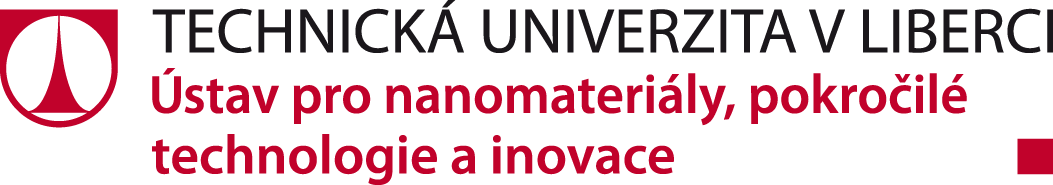 Zápis z V. jednání Vědecké rady Ústavu pro nanomateriály, pokročilé technologie a inovace Technické univerzity v Liberci (VR CxI TUL) ze dne 16.10.2018Přítomni: podle prezenční listiny.Představení programu pátého zasedání Vědecké rady Ústavu pro nanomateriály, pokročilé technologie a inovace (VR CxI).Prezentace o dosavadní činnosti vysokoškolského Ústavu pro nanomateriály, pokročilé technologie a inovace TUL. Přehled aktivit a výsledků VaV, projektová činnost CxI, význam CxI pro průmyslovou praxi (Černík, Pánková, Blažek). Po prezentaci proběhla diskuze nad porovnáním CxI s fakultami TUL a CxI a ostatních center VaVpI v ČR. Z různých hledisek hodnocení (např. objemu prostředků smluvního výzkumu) se CxI umísťuje na předních místech mezi českými VaVpI centry.Tůma krátce shrnul vývoj vzniku výzkumné infrastruktury CxI v období 2010-2018. Uvedl, že k 31.12.2018 končí projekt NPU I, který financoval část provozních nákladů CxI po skončení projektu OP VaVpI a končí tzv. doba udržitelnosti projektu, po kterou TUL musela respektovat uspořádání dané Rozhodnutím o poskytnutí dotace. Nastala diskuse k otázce dalšího působení  CxI v rámci TUL. O účast v diskuzi byl požádán přítomný rektor Brzezina, který uvedl, že rušení nebo jiná výrazná změna postavení CxI není v zájmu TUL. Do diskuze se dále zapojili jak interní (Beran, Drašarová, Kůs, Lukáš), tak externí (Sloupenský, Mašín) členové VR. Děkanka Drašarová vyzdvihla oboustranně prospěšnou spolupráci CxI a FT na společných projektech. Prof. Beran hovořil o možném přerozdělení ploch mezi CxI a FS, Tůma uvedl, že s děkanem FS připravují společnou schůzku na toto téma.Rektor Brzezina krátce informoval o aktuálních oslavách u příležitosti výročí založení FS TUL. Dále pohovořil o vývoji počtu studentů TUL, který má klesající tendenci, a metodice hodnocení VaV.Prof. Kůs krátce představil projekt OP VVV „Mechanismy řízení CxI TUL s důrazem na zvýšení kvality výsledků R&D&I činností“, který je realizován na CxI od ledna 2018. V rámci tohoto projektu prezentoval doc. Malý klíčovou aktivitu Nastavení strategického řízení výzkumné organizace v souladu s podmínkami pro získání ocenění „HR Award“, jejímž cílem je vypracování Strategie pro rozvoj lidských zdrojů výzkumných pracovníků a získání ocenění HR pro CxI TUL. Na pozadí této aktivity proběhla prezentace výsledků dotazníkového šetření spokojenosti zaměstnanců CxI TUL (Zemanová). Členům VR CxI byly před zasedáním odeslány k připomínkování tyto materiály: Analýza slabých míst, která identifikuje nedostatky ve čtyřech oblastech Charty a kodexu, k níž CxI v prosinci 2017 přistoupilo, a Akční plán, který uvádí, jak lze tyto nedostatky eliminovat či odstranit. Nad tématem ocenění proběhla krátká diskuze, zda a do jaké míry se má CxI přizpůsobit standardům Charty a kodexu.V Liberci dne 16.10.2018 zapsala: Ing. Adéla Zemanová